      РЕШЕНИЕ                    с.Морты                                   КАРАР                  № 35                                                                      “ 29 ” июля  2021 годаОб отмене решения Совета Мортовского  сельского поселения Елабужского муниципального района Республики Татарстан от «29»июня 2021г. № 32 «О внесении изменений в решение Совета Мортовского  сельского поселения Елабужского муниципального района Республики Татарстан от 18.11.2019 № 175 «Об утверждении Положения о бюджетном процессе в Мортовском сельском поселении»      В соответствии с Федеральным законом от 31.07.2020г. № 263-ФЗ «О внесении изменений в Бюджетный кодекс Российской Федерации» и отдельные законодательные акты Российской Федерации, Совет Мортовского  сельского поселения Елабужского муниципального района Республики ТатарстанРЕШИЛ:1. Решение Совета Мортовского  сельского поселения Елабужского муниципального района Республики Татарстан от «29»июня 2021г. № 32 «О внесении изменений в решение Совета Мортовского  сельского поселения Елабужского муниципального района Республики Татарстан от 18.11.2019 № 175 «Об утверждении Положения о бюджетном процессе в Мортовском сельском поселении» отменить.2. Настоящее решение подлежит официальному опубликованию.3. Контроль за исполнением настоящего решения оставляю за собой.Председатель                                                                              Ф.Ф.Закиров СОВЕТ МОРТОВСКОГО  СЕЛЬСКОГО ПОСЕЛЕНИЯ ЕЛАБУЖСКОГО МУНИЦИПАЛЬНОГО РАЙОНАРЕСПУБЛИКИ ТАТАРСТАН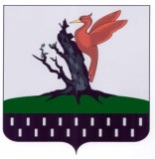 ТАТАРСТАН РЕСПУБЛИКАСЫАЛАБУГА МУНИЦИПАЛЬ РАЙОНЫ МОРТ АВЫЛ ҖИРЛЕГЕ СОВЕТЫ